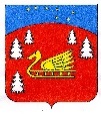 Администрация муниципального образования  Красноозерное сельское поселение муниципального образования Приозерский муниципальный район Ленинградской области.П О С Т А Н О В Л Е Н И Еот 30 марта 2022  года №53  Об утверждении        муниципальной    программы   «Развитие              муниципальной      службы       в  муниципальном образовании           Красноозерное сельское      поселение                    муниципального образования      Приозерский         муниципальный район Ленинградской области на 2022-2024 годы»         В соответствии со ст.33  Федерального закона РФ от 06.10.2003 № 131-ФЗ «Об общих принципах организации местного самоуправления в Российской Федерации», Положения о бюджетном процессе в муниципальном образовании Красноозерное сельское поселение муниципального образования Приозерский  муниципальный район Ленинградской области, утвержденного решением Совета депутатов Красноозерное сельское поселение  от 15.11.2016 № 87, на основания порядка разработки, реализации и оценки эффективности муниципальных муниципального образования Красноозерное сельское поселение муниципального образования Приозерский муниципальный район Ленинградской области, утвержденного постановлением администрации МО Красноозерное сельское поселение от 20.12.2021 № 404, в соответствии с Уставом МО Красноозерное сельское поселение, в    целях    совершенствования  системы  муниципальной  службы в муниципальном образовании Красноозерное  сельское поселение муниципального образования  Приозерский муниципальный  район   Ленинградской области, повышения результативности профессиональной служебной деятельности муниципальных  служащих  муниципального образования,  Красноозерное сельское поселение  администрация    Красноозерное  сельского поселения ПОСТАНОВЛЯЕТ:  1. Утвердить муниципальную   программу «Развитие муниципальной службы в муниципальном образовании Красноозерное сельское поселение муниципального образования Приозерский муниципальный район Ленинградской области на 2022-2024 годы».    2. Настоящее постановление подлежит опубликованию в средствах массовой информации и на сайте администрации муниципального образования Красноозерное сельское поселение муниципального образования Приозерский муниципальный район Ленинградской области..   Контроль за исполнением настоящего распоряжения оставляю за собой.          Глава администрации                                                  А. Н. Рыбак Исп. Копецкий А.В.   тел. 67-493Разослано:дело-3,прокуратура-1, СМИ-1.       Утвержденапостановлением администрациимуниципального образованияКрасноозерное сельское поселение                                                                                                          от 30 марта 2022  года №53  Муниципальная программа«Развитие муниципальной службы в муниципальном образовании Красноозерное сельское поселение муниципального образования Приозерский муниципальный район Ленинградской области на 2022-2024 годы»Ответственный исполнитель программы: Заместитель главы администрации: Копецкий Андрей Владимировичтел. 8(813)79-67-493Подпись_______________________Ответственный за разработку муниципальной программы:Заместитель главы администрации: Копецкий Андрей Владимировичтел. 8(813)79-67-493Подпись_______________________Приложение 1к постановлению от 30 марта 2022  года №53  Общая характеристика сферы реализации муниципальной программы, в том числе формулировки основных проблем в указанной сфере и прогноз ее развития.   Муниципальная   программа «Развитие муниципальной службы в муниципальном образовании Красноозерное сельское поселение муниципального образования Приозерский муниципальный район Ленинградской области на 2022-2024 годы» разработана в соответствии с Федеральным законом № 131-ФЗ «Об общих принципах организации местного самоуправления Российской Федерации», Федеральным законом от 2 марта 2007 года № 25-ФЗ «О муниципальной службе в Российской Федерации», Законом Ленинградской области от 11.03.2008 года № 14-оз «О правовом регулировании муниципальной службы в Ленинградской области».  Необходимость реализации Программы обусловлена современным состоянием муниципальной службы, а именно:- недостаточно используются механизмы назначения на вакантные должности из кадрового резерва и привлечения молодых специалистов;- не всегда деятельность муниципальных служащих ориентирована на достижение конкретных результатов, недостаточно эффективно применяется стимулирование, ориентированное на запланированные результаты деятельности;- недостаточная открытость муниципальной службы способствует проявлениям бюрократизма и коррупции, что, в свою очередь, негативно влияет на общественное мнение и престиж службы;- качество профессионального обучения муниципальных служащих в недостаточной степени отвечает потребностям развития муниципальной службы.      Реализация Программы должна способствовать решению как указанных, так и иных проблем, возникающих в сфере муниципальной службы поселения. Программно — целевой  метод  позволит     создать  планомерную систему обучения и повышения квалификации муниципальных служащих,  сформировать  высокопрофессиональный внутренний кадровый резерв для замещения должностей муниципальной службы, внедрить современные образовательные и управленческие технологии.2.Приоритеты органов местного самоуправления в сфере реализации муниципальной программы.    Приоритетными направлениями являются:- качественное преобразование муниципальной службы в муниципальном образовании путем оптимизации ее функционирования;- внедрение современных кадровых технологий;-формирование высококвалифицированного кадрового состава муниципальной службы.    Управление комплексом работ по реализации Программы осуществляет кадровая служба администрации, которая определяет первоочередность выполнения мероприятий по развитию муниципальной службы в муниципальном образовании Красноозерное сельское поселение МО Приозерский муниципальный район Ленинградской области на 2022 - 2024 годы и наличие средств, выделенных на их реализацию.3. Цели, задачи и показатели (индикаторы), конечные результаты, сроки и этапы реализации муниципальной программы.   Основная цель Программы – совершенствование организации муниципальной службы в Красноозерном сельском поселении и повышение эффективности исполнения муниципальными служащими своих должностных обязанностей.  Для достижения поставленной цели реализация мероприятий Программы будет направлена на решение следующих основных задач:- Совершенствование правовой основы муниципальной службы;- внедрение эффективных технологий и современных методов кадровой работы, направленных на повышение профессиональной компетентности муниципальных служащих, - обеспечение условий для их результативной профессиональной служебной деятельности;-привлечение на муниципальную службу квалифицированных молодых специалистов, укрепление кадрового потенциала органов местного самоуправления;       Реализация Программы обеспечит развитие и совершенствование муниципальной службы, создание целостной системы управления муниципальной службой, повышение эффективности служебной деятельности муниципальных служащих администрации муниципального образования Красноозерное сельское поселение и как следствие, повышение качества предоставления муниципальных услуг гражданам и организациям муниципального образования Красноозерное сельское поселение.    Срок реализации Программы: 2022-2024 годы.4. Характеристика основных мероприятий программы.  Программа реализуется через мероприятия по развитию муниципальной службы в муниципальном образовании Красноозерное сельское поселение МО Приозерский муниципальный район Ленинградской области на 2022-2024 годы:Дополнительное образование муниципальных служащихАттестация муниципальных служащихПроведение квалификационных экзаменовОрганизация методического обеспечения муниципальной  службы Организация контроля соблюдения муниципальными служащими запретов и ограничений, установленных законодательством о муниципальной службе РФПроведение специальной оценки условий труда.Кадровая служба администрации по  мере необходимости может вносить предложения о корректировке перечня мероприятий по развитию муниципальной службы в муниципальном образовании Красноозерное сельское поселение МО Приозерский муниципальный район Ленинградской области на 2022 - 2024 годы на очередной финансовый год.5.  Ресурсное обеспечение Программы   Общий объем финансовых затрат на реализацию Программы    из бюджета муниципального образования Красноозерное сельское поселение составляет 125,0 тыс. руб.:  2022 год- средства бюджета муниципального образования – 35,0 тыс. рублей;2023 год- средства бюджета муниципального образования – 30,0 тыс. рублей;2024  год- средства бюджета муниципального образования – 60,0 тыс. рублей;Объемы бюджетного финансирования ежегодно уточняются при формировании бюджета на очередной финансовый год. 6. Методика оценки эффективности муниципальной программы Для эффективной реализации федерального законодательства и законодательства Ленинградской области, регулирующего местное самоуправление и муниципальную службу, с целью исполнения полномочий по решению вопросов местного значения поселения необходима заблаговременная подготовка, направленная на формирование, кадрового потенциала местной администрации. Решение данного вопроса возможно при осуществлении мероприятий, направленных на реализацию основных направлений Программы. При этом, механизм реализации Программы представляет собой скоординированные действия по срокам и направлениям действия исполнителей с учетом меняющихся социально-экономических условий. В зависимости от изменения задач на разной стадии исполнения отдельные мероприятия Программы могут быть заменены на другие, в большей степени отвечающие задачам конкретного периода. 1. Настоящая Методика определяет порядок оценки результативности и эффективности реализации муниципальных программ.2. Для расчета эффективности реализации Программы (эффективности расходования бюджетных средств) используются индикаторы и показатели отчета о реализации Программы.3. Под результативностью понимается степень достижения запланированных показателей за счет реализации мероприятий Программы.Результативность измеряется путем сопоставления фактически достигнутых значений показателей с плановыми значениями.4. В качестве критериев оценки результативности реализации Программы и программных мероприятий используется индекс результативности и интегральная оценка результативности.5. Индекс результативности Программы (мероприятия) оценивается по каждому целевому показателю в год t и за расчетный период T:ПфitРit = ------,Ппitгде:Рit - результативность достижения i-го показателя, характеризующего ход реализации Программы, в год t;Пфit - фактическое значение i-го показателя, характеризующего реализацию Программы, в год t;Ппit - плановое значение i-го показателя, характеризующего реализацию Программы, в год t;i - номер показателя Программы.6. Интегральная оценка результативности Программы в год t определяется по следующей формуле:mSUM Рit1Ht = ------- x 110,mгде:Ht - интегральная оценка результативности Программы в год t (в процентах);Рit - индекс результативности по i-му показателю <1> в год t;m - количество показателей Программы.--------------------------------<1> Все целевые и объемные показатели Программы являются равнозначными.7. Эффективность реализации Программы определяется как соотношение интегральной оценки результативности Программы и уровня финансирования:HtЭt = ---- x 100,Stгде:Эt - эффективность Программы в год t;St - уровень финансирования Программы в год t, определяется как отношение фактического объема финансирования к запланированному объему финансирования в год t;Ht - интегральная оценка результативности Программы в год t.8. При завершении расчетов показателей формулируются выводы по оценке эффективности реализации Программы с учетом следующих критериев:значение показателя (Эt) от 90 до 110% - реализация Программы соответствует запланированным результатам при запланированном объеме расходов - запланированная эффективность реализации Программы;значение показателя (Эt) более 110% - эффективность реализации Программы более высокая по сравнению с запланированной.Приложение № 2к постановлению  от 30 марта 2022  года №53  Целевые индикаторы муниципальной программы «Развитие муниципальной службы в муниципальном образовании Красноозерное сельское поселение муниципального образования Приозерский муниципальный район Ленинградской области на 2022-2024 годы»Приложение №3к постановлению от 30 марта 2022  года №53  Целевые показатели муниципальной программы «Развитие муниципальной службы в муниципальном образовании Красноозерное сельское поселение муниципального образования Приозерский муниципальный район Ленинградской области на 2022-2024 годы»Приложение №4 к постановлению от 30 марта 2022  года №53                                                                                    План реализации муниципальной программы«Развитие муниципальной службы в муниципальном образовании Красноозерное сельское поселение муниципального образования Приозерский муниципальный район Ленинградской области на 2022 - 2024 годы»Приложение №5 к постановлению от 30 марта 2022  года №53  Расходы на реализацию муниципальной программы«Развитие муниципальной службы в муниципальном образовании Красноозерное сельское поселение муниципального образования Приозерский муниципальный район Ленинградской области на 2022 - 2024 годы»ПАСПОРТмуниципальной программы муниципального образования Красноозерное сельское поселение муниципального образования Приозерский муниципальный район Ленинградской области «Развитие муниципальной службы в муниципальном образовании Красноозерное сельское поселение муниципального образования Приозерский муниципальный район Ленинградской области на 2022-2024 годы»ПАСПОРТмуниципальной программы муниципального образования Красноозерное сельское поселение муниципального образования Приозерский муниципальный район Ленинградской области «Развитие муниципальной службы в муниципальном образовании Красноозерное сельское поселение муниципального образования Приозерский муниципальный район Ленинградской области на 2022-2024 годы»Сроки реализации государственной программы2022-2024 гг Ответственный исполнитель муниципальной государственной программыАдминистрация муниципального образования Красноозерное сельское поселение муниципального образования Приозерский муниципальный район Ленинградской областиУчастники муниципальной государственной программыАдминистрация муниципального образования Красноозерное сельское поселение муниципального образования Приозерский муниципальный район Ленинградской областиЦель муниципальной государственной программыСовершенствование организации муниципальной службы в   Красноозерном сельском поселении (далее – муниципальная служба), повышение эффективности исполнения муниципальными служащими своих должностных обязанностейЗадачи муниципальной государственной программы- Совершенствование правовой основы муниципальной службы;- внедрение эффективных технологий и современных методов кадровой работы, направленных на повышение профессиональной компетентности муниципальных служащих, - обеспечение условий для их результативной профессиональной служебной деятельности;-привлечение на муниципальную службу квалифицированных молодых специалистов, укрепление кадрового потенциала органов местного самоуправления; Ожидаемые (конечные) результаты реализации государственной программыПоследовательная реализация Программы позволит достичь следующих результатов:- повышение уровня квалификации специалистов до 90% -увеличение числа изданных документов по муниципальной службе и кадрам –10 ед.;-увеличение числа проведших обучение по 44-ФЗ. – 1 чел.;-увеличение числа проведших обучение по пожарной безопасности –1 чел.;- увеличение числа проведших обучение по делопроизводству (кадры и делопроизводство, архив и делопроизводство) – 1 чел.;- увеличение числа проведших обучение по программам (новое в бюджетном законодательстве, земельном законодательстве) –4 чел.;увеличение числа проведших обучение по нотариату – 1 чел.;Проекты, реализуемые в рамках государственной программы-Финансовое обеспечение государственной программы - всего, в том числе по годам реализацииВсего – 125,0 тыс. рублей,  в том числе:2022 год – 35,0 тыс. рублей  2023 год – 30,0 тыс. рублей2024 год – 60,0 тыс. рублейРазмер налоговых расходов, направленных на достижение цели государственной программы, - всего, в том числе по годам реализациине предусмотреноN
п/пНаименование целевого индикатора муниципальной подпрограммыЕдиница измерения2022
(план)2023(план)2024(план)Справочно: базовое значение целевого показателя (на начало реализации муниципальной программы)1Доля необходимых муниципальных правовых актов, регулирующих вопросы муниципальной службы%до 90до 95до 100852Доля вакантных должностей муниципальной службы, замещаемых из кадрового резерва% от числа вакантных должностейдо 30до 33до 3503Доля вакантных должностей муниципальной службы, замещаемых на основе конкурса% от числа вакантных должностейдо 30до 33до 3504Доля муниципальных служащих, получивших дополнительное профессиональное образование% от числа муниципальных служащих7085100355Доля специалистов, имеющих стаж муниципальной службы более 5 лет% от числа муниципальных служащихдо 60до 63до 6557N
п/пНаименование целевого показателя муниципальной подпрограммыЕдиница измеренияЗначение целевых показателей по итогам годов реализацииЗначение целевых показателей по итогам годов реализацииЗначение целевых показателей по итогам годов реализацииСправочно: базовое значение целевого показателя (на начало реализации муниципальной программы)N
п/пНаименование целевого показателя муниципальной подпрограммыЕдиница измерения202220232024Справочно: базовое значение целевого показателя (на начало реализации муниципальной программы)1Количество муниципальных служащих, прошедших курсы повышения квалификации за счет средств бюджета муниципального образованиячел56651.1 обучение по охране труда1.1 обучение по охране трудачел11121.2 обучение по 44-ФЗ. 1.2 обучение по 44-ФЗ. чел11221.3 обучение по пожарной безопасности 1.3 обучение по пожарной безопасности чел11221.4-обучение по ГО и ЧС 1.4-обучение по ГО и ЧС чел10021.5 обучение по программам (новое в бюджетном законодательстве, земельном законодательстве, противодействие коррупции) 1.5 обучение по программам (новое в бюджетном законодательстве, земельном законодательстве, противодействие коррупции) чел22131.6 обучение по нотариату – до 1 чел.;1.6 обучение по нотариату – до 1 чел.;чел10002Количество изданных документов по муниципальной службе и кадрам (положений)ед.371023Количество муниципальных служащих, прошедших аттестациючел22134Количество проведенных квалификационных экзаменов у муниципальных служащихчел05735Количество проведенных специальных оценок условий трудаед.0005Наименование государственной программы, подпрограммы, структурного элемента Ответственный исполнитель, соисполнитель, участникГоды реализацииОценка расходов (тыс. руб. в ценах соответствующих лет)Оценка расходов (тыс. руб. в ценах соответствующих лет)Оценка расходов (тыс. руб. в ценах соответствующих лет)Оценка расходов (тыс. руб. в ценах соответствующих лет)Оценка расходов (тыс. руб. в ценах соответствующих лет)Наименование государственной программы, подпрограммы, структурного элемента Ответственный исполнитель, соисполнитель, участникГоды реализациивсегоместный бюджетобластной бюджетфедеральный бюджетпрочие источники12345678Программа «Развитие муниципальной службы в муниципальном образовании Красноозерное сельское поселение муниципального образования Приозерский муниципальный район Ленинградской области на 2022 - 2024 годы»Заместитель главы администрации202235,035,0---------Программа «Развитие муниципальной службы в муниципальном образовании Красноозерное сельское поселение муниципального образования Приозерский муниципальный район Ленинградской области на 2022 - 2024 годы»Заместитель главы администрации202330,030,0---------Программа «Развитие муниципальной службы в муниципальном образовании Красноозерное сельское поселение муниципального образования Приозерский муниципальный район Ленинградской области на 2022 - 2024 годы»Заместитель главы администрации202460,060,0---------Итого по муниципальной программе2022-2024125,0125,0---------Комплекс процессных мероприятий «Развитие муниципальной службы»Заместитель главы администрации------------------Мероприятия 1.1«По поддержке развития муниципальной службы»202235,035,0------ ---Мероприятия 1.1«По поддержке развития муниципальной службы»202330,030,0---------Мероприятия 1.1«По поддержке развития муниципальной службы»202460,060,0---------Мероприятия 1.1«По поддержке развития муниципальной службы»2022 - 2024125,0125,0---------№строкиИсточники финансированияВсего(тыс. рублей)В том числеВ том числеВ том числеВ том числеВ том числе№строкиИсточники финансированияВсего(тыс. рублей)первый год реализации2022второй год реализации2023третий год реализации202412345678ОБЩИЕ РАСХОДЫ НА РЕАЛИЗАЦИЮ МУНИЦИПАЛЬНОЙ ПРОГРАММЫОБЩИЕ РАСХОДЫ НА РЕАЛИЗАЦИЮ МУНИЦИПАЛЬНОЙ ПРОГРАММЫОБЩИЕ РАСХОДЫ НА РЕАЛИЗАЦИЮ МУНИЦИПАЛЬНОЙ ПРОГРАММЫОБЩИЕ РАСХОДЫ НА РЕАЛИЗАЦИЮ МУНИЦИПАЛЬНОЙ ПРОГРАММЫОБЩИЕ РАСХОДЫ НА РЕАЛИЗАЦИЮ МУНИЦИПАЛЬНОЙ ПРОГРАММЫОБЩИЕ РАСХОДЫ НА РЕАЛИЗАЦИЮ МУНИЦИПАЛЬНОЙ ПРОГРАММЫОБЩИЕ РАСХОДЫ НА РЕАЛИЗАЦИЮ МУНИЦИПАЛЬНОЙ ПРОГРАММЫВсего: 125,035,030,060,0в том числе за счет средств:федерального бюджета (плановый объем)областного бюджета (плановый объем)местного бюджета (плановый объем)125,035,030,060,0Прочих источников (плановый объем)